BNetzA und BSI verpflichten alle Energienetzbetreiber Einführung und Zertifizierung eines ISMS bis zum 31.01.2018	IT-Sicherheitskatalog nach §11 Abs. 1a EnWGIm August 2015 verabschiedete die Bundesnetzagentur (BNetzA) den IT-Sicherheitskatalog u.a. für Energienetzbetreiber zur Wahrung einer zuverlässigen und sicheren Netzsteuerung.Für den Energiesektor gelten folgende Versorgungsunternehmen als kritische InfrastrukturenStromversorgungGasversorgungKraftstoff- und HeizölversorgungFernwärmeversorgung,insofern sie den in der BSI-KritisVerordnung festgelegten Grenzwert überschreiten.Die Leistungen der Hampp + Partner GmbH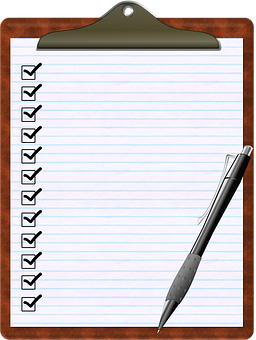 Unterstützung beim Aufbau und der Umsetzung eines ISMS auf Basis der DIN ISO/IEC 27001 mit qualifizierten Beratern vor OrtIT-StrukturanalyseErarbeitung spezifischer SicherheitsleitlinienSchutzbedarfsfeststellungRisikoanalyseNotfallvorsorgeMaßnahmenplanungSchulungenSensibilisierung der Mitarbeiter zum Thema ISMS	 Machen Sie Ihr Unternehmen sicher!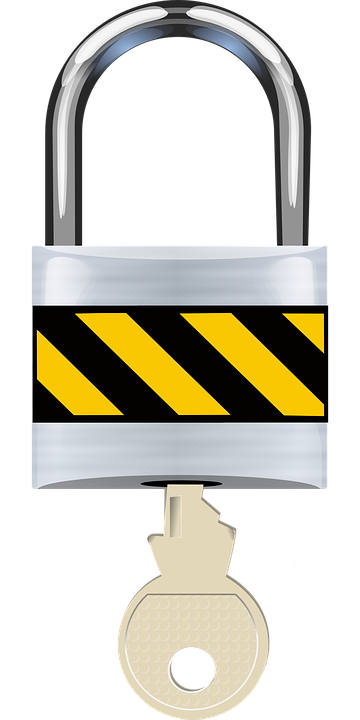 Wir helfen Ihnen gern. Hampp + Partner GmbHKönig-Wilhelm-Straße 4174360 IlsfeldTelefon: +49 (0) 70 62 / 6 29 33E-Mail: info@hampp-partner.dewww.hampp-partner.de